Министерство просвещения Российской ФедерацииФедеральное государственное бюджетное научное учреждение«Институт коррекционной педагогики Российской академии образования»Четверикова Т.Ю., к.пед.н.,старший научный сотрудниклаборатории образования и комплексной абилитации и реабилитации детей с нарушениями слуха ФГБНУ «ИКП РАО»Организация, планирование содержания и педагогические техники проведения уроков по развитию речи с обучающимися, имеющими нарушения слуха, в условиях дистанционного периода обученияМетодические рекомендации для педагоговМосква, 2020ОглавлениеВведение	31. Организация уроков развития речи с обучающимися, имеющими нарушения слуха, в условиях дистанционного периода обучения	5Общеметодические аспекты организации образовательно-коррекционного процесса с использованием ДОТ	51.2 Организация и педагогические техники проведения онлайн-уроков развития речи в условиях дистанционного периода обучения	132. Планирование содержания и педагогические техники проведения уроков по развитию речи в условиях дистанционного периода обучения	20Заключение	39Рекомендуемая литература	42ВведениеДисциплина «Развитие речи», осваиваемая обучающимися с нарушениями слуха (глухими, кохлеарно имплантированными (далее – КИ), позднооглохшими, слабослышащими) на основе примерной адаптированной основной общеобразовательной программы (далее – ПАООП) начального основного образования (далее – НОО) и основного общего образования (далее – ООО) по вариантам 1.2 и 2.2, относится к числу специальных, выходит в предметную область «Филология».Данная дисциплина играет важную роль в общем и речевом развитии обучающихся названной нозологической группы, коррекции и компенсации нарушения, содействуя социализации этих школьников. При адекватной организации уроков развития речи учащиеся обретают возможность успешно осваивать материал по всем учебным дисциплинам, а к этапу завершения обучения на уровне ООО – качественно подготовиться к итоговой аттестации по русскому языку.Образовательно-реабилитационная работа на уроках развития речи требует использования учителями специальных методических приёмов, средств и способов обучения, определяемых не только с учётом возраста, но и в соответствии с особыми образовательными потребностями детей, имеющих нарушения слуха. Одновременно с этим данная работа должна быть систематической непрерывной. Только в этом случае можно ожидать высокого эффекта коррекционно-педагогического воздействия и добиться достижения цели уроков развития речи, реализуемых в системе специального образования (по вариантам 1.2 и 2.) на основе АООП ООО, а именно: совершенствование у обучающихся с нарушениями слуха устной и письменной речи в единстве с развитием мышления и социальных компетенций.В отдельных ситуациях возникает необходимость экстренного переноса образовательно-коррекционного процесса в онлайн-формат, что требует использования педагогическим коллективом школы дистанционных образовательных технологий (далее – ДОТ). К числу данных ситуаций относятся такие, которые касаются организации и реализации работы в условиях карантина с целью профилактики заноса и распространения карантинных (конвенционных) болезней, в т.ч. для противодействия угрозам распространения Covid-19.Даже при переходе школьников с нарушениями слуха из традиционного офлайн-режима обучения в режим онлайн они не должны лишаться возможности получения качественного образования и специализированной помощи, в т.ч. на уроках развития речи. Для этого требуется обеспечить создание соответствующих условий, определить оптимальные способы организации дистанционных уроков, скорректировать их содержание – с учётом всех потенциальных рисков, препятствующих качеству и непрерывности образовательно-коррекционного процесса; ресурсного обеспечения, которым располагает образовательная организация; и, несомненно, в соответствии с возможностями, ограничениями, особыми образовательными потребностями обучающихся с нарушениями слуха.С учётом изложенного выше укажем на назначение представленных методических рекомендаций: изложить подходы к организации, планированию содержания, выбору и использованию педагогических техник проведения уроков развития речи с обучающимися, имеющими нарушения слуха, в условиях дистанционного периода обучения на уровне ООО.Организация уроков развития речи с обучающимися, имеющими нарушения слуха, в условиях дистанционного периода обученияОбщеметодические аспекты организации образовательно-коррекционного процесса с использованием ДОТОбразовательно-коррекционный процесс, осуществляемый в удалённом режиме, является вынужденной мерой. Одновременно с этим онлайн-формат позволяет не прерывать учебно-воспитательную работу, обеспечивая реализацию права обучающихся с нарушениями слуха на получение ими доступного и качественного образования.Задача «запуска» образовательно-коррекционной работы в удалённом режиме с использованием ДОТ возлагается на администрацию образовательной организации. Прежде всего, руководитель и его и его заместители призваны определить стратегию методического сопровождения этого сложного процесса на всём его протяжении, обеспечивая успешное взаимодействие участников образовательных отношений в дистанционный период обучения.В процессе методического сопровождения принимает непосредственное участие не только администрация школы, но и другие сотрудники образовательной организации. В их числе могут быть председатели методических объединений, творческие группы учителей, а также специалисты, осуществляющие техническую поддержку работы в удалённом формате. Кроме того, в методическом сопровождении допускается участие волонтёров (при наличии), в лице которых могут выступать, например, студенты выпускных курсов педагогических вузов или родители (законные представители) некоторых обучающихся. Деятельность лиц, выполняющих функции, аналогичные функциям волонтёров, является исключительно добровольной.В общем виде модель организации образовательной онлайн-среды и её методического сопровождения с использованием ДОТ отражена на следующем ниже рисунке 1. 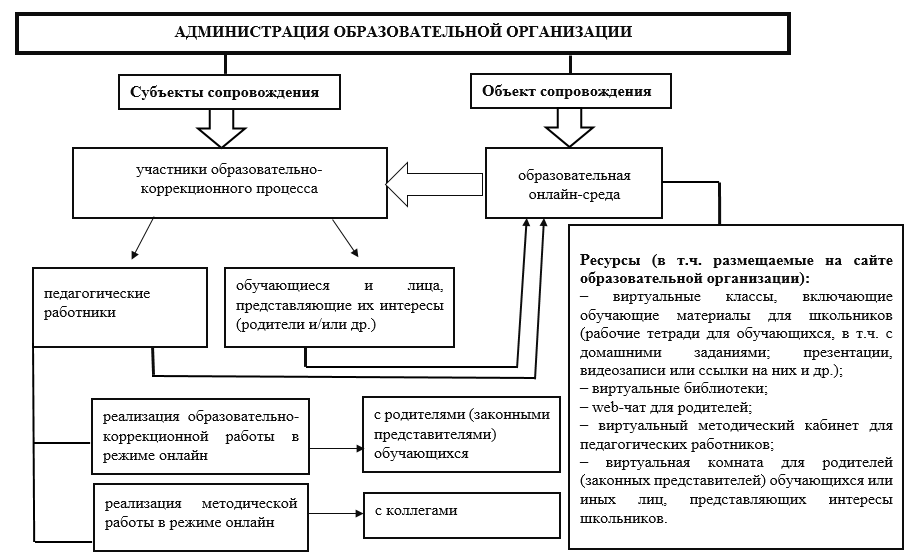 Рисунок 1 – Модель организации образовательной онлайн-среды и её методического сопровождения с использованием ДОТИтак, субъектами методического сопровождения образовательного-коррекционного процесса, реализуемого в режиме онлайн, являются все участники образовательных отношений: педагогические работники, обучающиеся, а также родители (законные представители) учащихся или иные лица, представляющие их интересы.Названые субъекты в ходе взаимодействия в виртуальной среде, с одной стороны, извлекают из неё информацию, а, с другой стороны, насыщают её информацией, благодаря чему такая среда становится поистине социальной, а онлайн-обучение приобретает когнитивный характер.Объект сопровождения – образовательная онлайн-среда – может быть востребованной лишь в том случае, если она систематически дополняется, обновляется, подвергается корректировке на основе запросов и участников образовательных отношений. При этом в трансформации и обогащении онлайн-среды принимают участие все субъекты образовательно-коррекционного процесса. Например, педагогические работники осуществляют это через размещение обучающих материалов и в ходе проведения онлайн-уроков и др., обучающиеся – посредством предоставления продуктов своей учебной и творческой деятельности, родители – благодаря взаимодействию в web-чате и т.п.Для осуществления образовательно-коррекционного процесса в онлайн-формате (в т.ч. на уроках развития речи) администрация и педагогический коллектив в целом должны оценить технические возможности школы, включая доступ всех участников образовательных отношений к ресурсам образовательной с онлайн-среды.Реализуемый в условиях удалённой работы образовательно-коррекционный процесс допускает самостоятельное определение его участниками комфортного для себя места деятельности, но одновременно с этим корректного и приемлемого для достижения образовательных задач. Обучающие находятся преимущественно по месту непосредственного проживания. Учителя могут участвовать в осуществлении образовательно-коррекционного процесса из организации, в которой оборудуются места для дистанционной работы, особенно если по месту жительства педагога нет возможности качественно осуществлять профессиональную деятельность в онлайн-режиме.Стороны, взаимодействующие в дистанционном формате, нуждаются в тех или иных технических средствах и системах мобильной связи, обеспечивающих передачу чётких непрерывных сигналов на протяжении всего периода онлайн-работы.Как было проиллюстрировано на рисунке 1, для успешной организации учебной деятельности школьников с нарушениями слуха с использованием ДОТ потребуется использование ресурсов сайта образовательной организации. Кроме того, нужны различные технические средства, в числе которых могут быть компьютер, планшет, смартфон или иные, требующие поддержки каким-либо программным обеспечением, т.е. возникает необходимость использования приложений, обеспечивающих видеоконференцсвязь.Наиболее популярными и одновременно с этим удобными для использования в образовательно-коррекционном процессе приложениями являются Медиамост, Телфин, Webinar, Skype, Cisco WebEx, Big Blue Button, Microsoft Teams, Zoom и иные.Администрации образовательной организации необходимо определиться с выбором наиболее удобного для участников образовательно-коррекционного процесса приложения и при необходимости оказать помощь школьникам и/или родителям (законным представителям) обучающихся в его установлении на личном техническом устройстве, которое будет использоваться в ходе онлайн-уроков и занятий. В разных классах могут использоваться различные приложения для подключения к видеоконференцсвязи, в т.ч. из числа перечисленных выше.На сайте образовательной организации должен быть размещён алгоритм, отражающий последовательность установления приложения, а также «пошаговую» инструкцию подключения к видеоконференцсвязи, что позволит всем участникам образовательно-коррекционного процесса без затруднений использовать этот ресурс каждый раз, когда это будет необходимо.Целесообразно организовать проведение онлайн-семинара для школьников с целью проверки их готовности к обучению в новом формате – с использованием ДОТ. Это позволит установит, есть ли в классе обучающиеся, столкнувшиеся с «технической» проблемой и своевременно оказать ученикам персонифицированную помощь для её устранения.Достаточно того, чтобы способность подключения к видеоконференции была сформирована у подростков с нарушениями слуха на элементарном, пользовательском уровне. Важно учесть, что школьники, особенно на первых этапах обучения в удалённом формате, могут нуждаться в технической помощи и психолого-педагогическом сопровождении для использования того или иного онлайн-ресурса. Такое сопровождение может осуществляться следующими лицами:– родителями (законными представителями) или иными родственниками обучающихся;– педагогическим работником образовательной организации, на которого на определённый период времени возлагается данная функция;– волонтёрами либо иными лицами, выступающими в их роли (например, студентами педагогических вузов выпускных курсов в процессе прохождения ими производственной практики).Следует отметить, что техническое сопровождение обучающихся с нарушениями слуха является временной мерой. Подростки этой нозологической группы довольно быстро и успешно осваивают несложный механизм подключения к видеоконференции и использования ресурсов того или иного мобильного приложения.После установления на техническом устройстве, подключённом к интернету, соответствующего приложения и проверки готовности школьников к его применению в практической деятельности участники образовательного процесса могут включаться в личную и учебную коммуникацию посредством видео- и аудиосвязи.Одним из главных принципов выбора приложения, предназначенного для проведения уроков в формате видеоконференции, является его бесплатность для всех участников образовательно-коррекционного процесса, возможность группового подключения (с учётом наполняемости класса) с продолжительностью не менее 40–45 минут для каждого подключения (т.е. в соответствии с временем, отводимым на 1 урок).Названным выше мобильным приложениям присущ довольно совершенный функционал. Эти платформы позволяют учителю осуществлять образовательно-коррекционную работу со всем классом, непрерывно поддерживать устную и письменную коммуникацию с обучающимися, в том числе с помощью чата.В процессе онлайн-уроков обучающиеся с нарушениями слуха должны пользоваться слуховыми аппаратами (глухие, слабослышащие, позднооглохшие обучающиеся) или кохлеарными имплантами (КИ обучающиеся).В соответствии с рекомендациями Е.З. Яхниной, важно осуществить подбор оптимальной для каждого обучающегося громкости звучания на техническом устройстве (ПК или др.). Для этого следует проверить, способен ли школьник воспринимать на слух – при помощи индивидуального слухового аппарата (ИСА) или КИ – звучание голоса учителя. Предусматривается (по Е.З. Яхниной) проведение двух проверок, направленных на установление способности обучающегося в процессе видеоконференцсвязи:1) ощущать на слух голос учителя при помощи ИСА;2) различать на слух слова в условиях ограниченного наглядного выбора и распознавать новые лексические единицы.Несомненно, обучающиеся с нарушениями слуха нуждаются в визуализации предъявляемого им материала – вне зависимости от способа реализации работы: в офлайн или в онлайн-режиме. Однако такая потребность особенно возрастает в условиях удалённой работы. Платформы типа Microsoft Teams, Zoom, Big Blue Button и иные позволяют учителю совместно с обучающимися использовать экран, в связи с чем детям могут быть продемонстрированы (в структуре файлов, на презентациях или иными способами) различные графические материалы, включая тексты. По сути, снимается проблема отсутствия классной доски в связи с наличием даже более удобного ей аналога.Реализуя онлайн-урок с использованием того или иного мобильного приложения, учитель должен позаботиться о выборе приемлемого для всех школьников темпа работы, который может оказаться не просто различным, но и будет ниже у всех учеников класса, чем при осуществлении деятельности в офлайн-режиме. В результате не допускается искусственно стимулировать темп деятельности учеников с нарушениями слуха, торопить их, передавать часть не выполненных в онлайн-классе заданий для самостоятельного завершения (в качестве домашнего задания). Не допускается также опускать этап закрепления осваиваемого материала и контроля за полученными знаниями и приобретаемыми умениями. В соответствии с этим учителю следует произвести дидактическую редукцию: намеренно сократить количество тем (в рамках тех или иных тематических разделов, выделенных для уроков развития речи) для более глубокой и качественной проработки программного материала по оставшимся темам.При организации и проведении онлайн-уроков педагогическим работникам важно учитывать нормы, предъявляемые к продолжительности работы за монитором ПК (см. таблицу 1).Таблица 1 – Допустимое время непрерывной работы с монитором ПК (по классам)На школьном сайте, в виртуальной комнате для родителей, следует разместить рекомендации по организации рабочего места ребёнка в период дистанционного обучения и охране зрения при использовании ПК. В процессе проведения онлайн-урока не следует забывать о важности осуществления контроля за деятельностью каждого ученика с нарушением слуха. Это может быть осуществлено за счёт адресуемых конкретному обучающемуся вопросов, что позволит учителю понять, смог ли школьник своевременно включиться в деятельность, адекватно осмыслить предъявленный материал и т.п.Если на интерактивном уроке присутствуют родители обучающегося (его законные представители или иные близкие взрослые), не следует ограничивать их роль выполнением организационных функций в начале работы. Они также могут быть задействованы в оказании стимулирующей и направляющей помощи своему ребёнку в ходе выполнения им тех или иных учебных заданий. Прежде всего, это касается обучающихся с низким уровнем общего и речевого развития, а также с дополнительными нарушениями.Педагогическим работникам следует принять во внимание, что при всех достоинствах работа в онлайн-формате имеет и определённые недостатки, по сравнению с реализацией образовательно-коррекционного процесса в офлайн-режиме. В частности, педагог и учащийся значительно отдалены друг от друга в пространстве, что не позволяет использовать приёмы, предусматривающие прямой, непосредственный контакт. Может происходить искажение качества звуков, замедление темпа получения сигналов, что осложняет процесс контроля за произношением обучающихся и развитие их слухового восприятия. Однако это не означает, что коррекционная работа в данном направлении может быть полностью исключена. На каждом онлайн-уроке важно побуждать школьников с нарушениями слуха пользоваться словесной речью и освоенными приёмами самоконтроля за произношением.1.2.Организация и педагогические техники проведения онлайн-уроков развития речи в условиях дистанционного периода обученияРасписание уроков развития речи при их проведении в режиме онлайн не требует изменения. Регулярность проведения данных уроков должна остаться такой же, как и в формате офлайн. Сведения о количестве учебных часов в неделю, выделяемых на уроки развития речи (на основе вариантов 1.2 и 2.2 ПАООП ООО), отражены в таблице 2.Таблица 2 – Распределение количества учебных часов на уроки развития речи по годам обученияНа школьном сайте в «Виртуальном классе» (для учеников каждого класса) размещается пакет обучающих материалов по дисциплине «Развитие речи» на период реализации образовательно-коррекционного процесса с использованием ДОТ.Как правило, сроки окончания работы в онлайн-режиме являются примерными, точная дата заранее неизвестна. В этой связи уместно размещать информацию на краткосрочный период, например, на учебную неделю с последующим обновлением (полным или частичным) предоставляемой информации. В результате учащиеся, их родители (законные представители или иные лица, представляющие интересы обучающихся) будут проинформированы о содержании образовательно-коррекционной работы на ближайшую перспективу.В число материалов по дисциплине «Развитие речи», размещаемых в «Виртуальном классе», входят следующие:– выдержка из календарно-тематического плана с указанием даты, дня недели и номера урока в расписании (разделы таблицы: дата, день недели, номер урока по расписанию, тема);– ссылка на видеоконференцсвязь;– технологическая карта урока для обучающихся. Технологическая карта может быть заменена подготавливаемой учителем рабочей тетрадью по дисциплине «Развитие речи», в которой содержится план урока по каждой теме и предлагаемые обучающимся упражнения, виды деятельности, речевой и иллюстративный материал. В результате для каждого ученика становится обозримой перспектива урока, объём предстоящей работы.Возможная модель виртуального класса (на примере 5 класса) представлена на рисунке 2.Систематизированные в технологической карте или рабочей тетради дидактические материалы удобны для применения на уроке развития речи, дают возможность рационально использовать время, позволяя не затрачивать его на поиск источников информации, в т.ч. в интернет-ресурсах.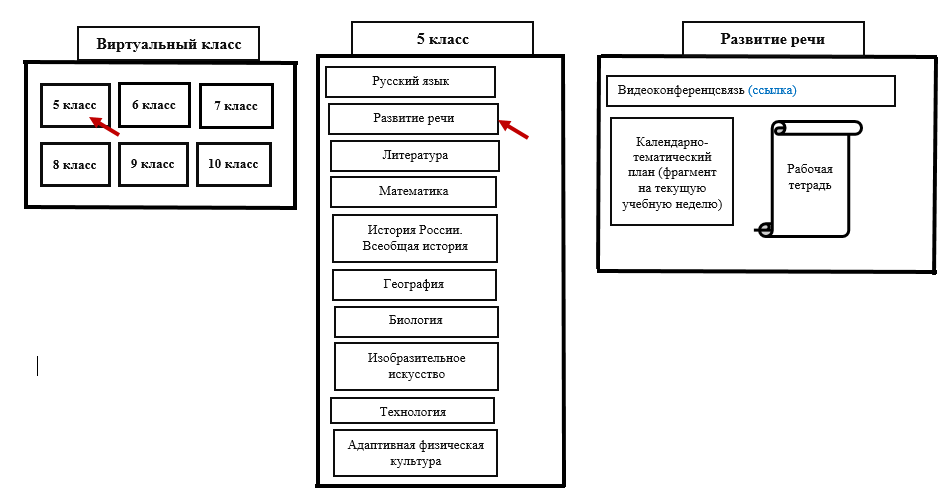 Рисунок 2 – Модель виртуального класса и его наполненияЦелесообразно рекомендовать родителям (законным представителям) обучающихся распечатать технологическую карту урока/рабочую тетрадь. Это позволит сделать работу на онлайн-уроке более комфортной, обеспечить соблюдение гигиенического режима, включая исполнение требований к гигиене зрения при использовании школьниками ПК. Начальные страницы рабочей тетради включают памятки для обучающихся. Эти сведения необходимы постоянно – вне зависимости от темы, осваиваемой школьниками, и используемых на онлайн-уроках видов деятельности. Памятки имеют следующее содержание:– алгоритм подключения к видеоконференцсвязи;– указания по поводу использования ИСА/КИ, а также оптимальной настройки громкости звука на ПК;– комплексы (3 – 5) зарядки для глаз (для возможности их чередования на разных уроках). В период дистанционного обучения недостаточно ограничиваться проведением динамических пауз (физминуток) для обеспечения двигательной активности и предупреждения утомляемости учеников; физические упражнения необходимо чередовать с упражнениями для глаз.Материал по теме урока в рабочей тетради (технологической карте) размещается в следующей логике:– тема урока;– цель урока (для обучающегося);– план урока;– виды деятельности, упражнения, ссылки на интернет-источники (при необходимости) по каждому пункту плана (включаются указания на содержание домашнего задания).«Запуск» и последующее проведение онлайн-урока развития речи организуется учителем по представленной ниже схеме.1. Подключение к видеоконференцсвязи и контроль за подключением к ней всех обучающихся. Если на уроке по неустановленной причине отсутствует тот или иной ученик, ему и его родителям отправляется сообщение на мобильный телефон (например, sms, а при наличии соответствующих приложений – в виде текстового сообщения на WhatsApp, через Telegram-канал или др.).2. Контроль за готовностью обучающихся к уроку: за настройкой громкости звука обучающимся (либо лицом, осуществляющим сопровождение ученика и находящимся рядом с ним), размещением перед собой учебных принадлежностей и обучающих материалов (технологической карты урока/рабочей тетради). Это осуществляется в рамках организационного момента в виде учебного диалога с использованием учителем (предъявляемых на слухозрительной основе) традиционных по содержанию реплик с ожиданием обратной связи со стороны обучающихся. Например: Учитель: – Ребята, здравствуйте! Как вы меня слышите? Скажи, Ваня.Обучающийся: – Я слышу хорошо.Учитель: – Саша, как ты слышишь?Обучающийся: Я слышу плохо (не слышу).Учитель: – Настрой громкость звука. Попроси о помощи маму (папу, бабушку, брата или др.).Учитель: – Маша, как ты слышишь?Обучающийся: – Я слышу хорошо.Учитель: – Саша, как ты слышишь сейчас? Обучающийся: – Я слышу хорошо. И т.п.Как следует из представленного примера, учитель не ожидает процесса завершения отдельным обучающимся настройки громкости звука, продолжая работать с другими школьниками, но обязательно возвращается к прерванному диалогу с учеником. Это важно для рационального использования времени урока и с целью удержания внимания остальных обучающихся класса.3. Проведение урока по плану не только с устным, но и письменным воспроизведением инструкций: на слайде или в чате и др. Содержание устных инструкций и другой речевой продукции учителя следует дублировать в письменной форме, что обусловлено структурой нарушения и особыми образовательными потребностями обучающихся с патологией слухового анализатора. Прежде всего, это касается осуществления образовательно-коррекционной работы со школьниками, имеющими глухоту и тяжёлую тугоухость (IV степень). Исключение могут составлять фразы, которые подвергались многократной отработке на уроках в режиме офлайн и хорошо знакомы обучающимся, верно воспринимаются ими на слухозрительной основе и на слух.Учителю необходимо удостовериться, что школьники верно поняли суть задания и готовы к его выполнению. С этой целью задаются уточняющие вопросы следующего типа: «Что мы будем делать сейчас? Скажи, Саша»; «Маша, как ты будешь выполнять это задание? С чего ты начнёшь?» и т.п.Поскольку образовательно-коррекционный процесс осуществляется с детьми подросткового возраста, то практически на каждом уроке объём их устной речевой продукции (репродуцируемой и продуцируемой самостоятельно) должен быть больше объёма речевой продукции учителя. Это достигается за счёт планирования учениками предстоящей деятельности, комментирования хода выполнения задания, подготовки отчёта о выполненной работе и т.п.Онлайн-урок не может быть организован и проведён с использованием разнообразных коллективных форм работы (по С.А. Зыкову, Т.С. Зыковой): парами, бригадами, по конвейеру, даже если взаимодействие школьников будет осуществляться с использованием жестовой речи. Учащиеся, объединённые в пары или группы, невольно будут переключать внимание на невербальную коммуникацию сверстников, работающих в составе других пар и групп, что приведёт к снижению эффективности образовательно-коррекционного процесса. Ведение в процессе видеоконференцсвязи нескольких диалогов в паре или группе с использованием устной речи также оказывается невозможным, тем более что учитель не сможет управлять этой деятельностью. В данной связи в процессе дистанционного обучения предпочтительными на уроках развития речи являются две формы работы обучающихся с нарушениями слуха: фронтальная и индивидуальная.4. Завершение онлайн-урока.Завершая учебное занятие, целесообразно напомнить учащимся о следующем уроке в расписании (либо о завершении уроков). Учитель покидает видеоконференцию последним: важно убедиться, что у обучающихся не осталось вопросов, которые они хотели бы ему задать.Итак, организация уроков развития речи в условиях удалённой работы осуществляется в соответствии с действующим расписанием. При этом учитель, по сравнению с реализацией профессиональной деятельности в традиционном офлайн-формате, поставлен перед необходимостью решать более широкий спектр задач. Он призван обеспечивать не только техническое сопровождение обучающихся на протяжении всего занятия, но и верно организовать учебную деятельность каждого ученика и класса в целом, своевременно предоставлять в удобной для использования форме обучающие материалы (с учётом возможностей и ограничений учащихся с нарушениями слуха, их особых образовательных потребностей), быстро реагировать на трудности, возникающие у школьников на том или ином этапе онлайн-урока.2. Планирование содержания и педагогические техники проведения уроков по развитию речи в условиях дистанционного периода обученияНа предстоящий дистанционный период обучения учителю важно адекватно спланировать содержание образовательно-коррекционной работы. Напомним, что содержание курса «Развитие речи» предстаёт в виде комплекса тематических разделов (см. таблицу 3), в каждый из которых включает ряд частных тем.Таблица 3 – Тематические разделы, определяющие содержание уроков развития речи на уровне ОООКак было отмечено выше, темп деятельности школьников с нарушениями слуха на онлайн-уроках неизбежно будет ниже, по сравнению с темпом деятельности в офлайн-режиме. Соответственно, в условиях удалённой работы иной должна быть плотность каждого урока, с тенденцией к её уменьшению. В этой связи учителю необходимо обеспечить дидактическую редукцию запланированного ранее материала, получившего отражение в календарно-тематическом плане, включённом в рабочую программу дисциплины. Оптимальным является сокращение содержания образовательно-коррекционной работы на часть. Проиллюстрируем это на программном материале дисциплины «Развитие речи» (III четверть, 5 класс), реализуемой на основе АООП ООО по варианту 1.2 и во II отделении по варианту 2.2 (см. таблицу 4).Отметим, что дидактической редукции подлежат не тематические разделы, а частные темы, входящие в их состав.Не менее важно пересмотреть виды деятельности, выбрать из их перечня те, которые целесообразны для использования на уроке развития речи, реализуемом в онлайн-формате. Так, наиболее приемлемыми в условиях удалённой работы с обучающимися, имеющими нарушения слуха, являются следующие виды деятельности:– продуцирование текста с опорой на иллюстративный материал: по репродукции картины, фотографиям, серии картинок, пиктограммам и т.п.;– подготовка сочинений на основе личных впечатлений, эссе;– письменное сжатое изложение текста (при сохранении возможности использовать исходный текст, подлежащий репродукции, на протяжении всей работы);– составление диалогов:по сюжетным изображениям,по заданным репликам (по неполному набору реплик; по репликам, предложенным вразброс и др.),по заданной социально-бытовой ситуации;– выполнение лексико-грамматических и стилистических упражнений, предусматривающих:подбор синонимов и антонимов к заданным словам и словосочетаниям (в т.ч. с использованием словарей),выяснение семантики слова по электронному словарю (толковому, фразеологическому или иным),восстановление содержания деформированных текстов;восполнение пропущенных слов в составе синтаксических конструкций либо постановка лексических единиц, представленных в начальной форме, в соответствующую требованиям контекста грамматическую форму;трансформация диалогов в повествовательный рассказ;трансформация монологического текста в диалогическое единство или в комплекс диалогических единств др.В свою очередь, при планировании образовательно-коррекционного процесса на период удалённой работы целесообразно отказаться от следующих видов деятельности: – подробное изложение текста (учитель не будет иметь возможности контролировать самостоятельность выполнения учеником этого вида деятельности);– чтение текста «по конвейеру», по цепочке (обучающиеся не смогут следить за чтением одноклассников и параллельно с этим полноценно осмысливать содержание текста;– драматизация социально-бытовых ситуаций в целях воспроизведения содержания диалогических единств и др.Таблица 4 – Обновление содержания образовательно-коррекционной работы для дистанционного периода обученияКак было отмечено выше, основное содержание деятельности следует отразить в технологической карте урока для обучающегося или в рабочей тетради по учебному предмету. Форма технологической карты урока для обучающегося проиллюстрирована ниже (см. таблицу 5).Таблица 5 – Примерная форма технологической карты урока для обучающегосяТема урока фиксируется на основе календарно-тематического плана, включённого в рабочую программу учебной дисциплины. Цель урока в технологической карте для обучающегося (в отличие от технологической карты учителя) формулируется для ученика, т.е. не предусматривается отражения цели, которую ставит перед собой учитель. Например, формулировка цели для обучающихся с нарушениями слуха может быть следующей: «Учиться объяснять необходимость заботы человека о диких животных, сообщать о способах защиты животных в зимний период».План урока является сквозным, по сути, это алгоритм его проведения. Этапы урока не указываются, поскольку информация об этапах урока является методической и предназначается для учителя. В число пунктов плана следует включить динамическую паузу и зарядку для глаз. Также обязательным является отражение сведений об анализе домашнего задания – за исключением уроков контроля знаний (уроков, предусматривающих выполнение рубежных и промежуточных контрольных работ, после проведения которых домашние задания ученикам не задают).В графах раздела «Основное содержание урока» помещаются лексико-грамматические и стилистические упражнения либо делаются указания на номер слайда, на котором данные упражнения размещены, ссылки на интернет-ресурсы (например, на электронные словари; репродукции картин художников; тексты, подлежащие письменной репродукции, и т.п.).Наиболее удобным ресурсом, в отличие от технологической карты, является подготавливаемая учителем рабочая тетрадь, поскольку данный дидактический ресурс позволяет включать значительный массив речевого и иллюстративного материала, в т.ч. образцы выполнения заданий и упражнений. Кроме того, в такой тетради выделяется место для выполнения обучающимися самостоятельных письменных работ. Логика изложения материала в рабочей тетради может оставаться той же, что и в технологической карте урока для обучающегося.Ниже проиллюстрирован фрагмент рабочей тетради по развитию речи на примере двух уроков по теме «Глупость наказывать не полагается (по рассказу М.М. Зощенко «Золотые слова»)», изучаемой в III четверти 5 класса на основе АООП ООО по варианту 1.2 и во II отделении по варианту 2.2.Структура и примерное содержание рабочей тетрадиI. Титульный лист – рабочая тетрадь по предмету «Развитие речи».II. Памятки:– алгоритм подключения к видеоконференцсвязи (его содержание зависит от выбранной образовательной организацией мобильного приложения);– указания по поводу использования ИСА/КИ, а также оптимальной настройки громкости звука на ПК (в соответствии с методическими рекомендациями Е.З. Яхниной);– комплексы (3–5) зарядки для глаз. Например, упражнения, выполняемые в положении сидя: с усилием зажмурить глаза. Медленно считать до 5. Выполнить упражнение 5 раз;закрыть глаза. Указательным и средним пальцами каждой руки легко нажать на верхние веки. Считать до 5. Выполнить упражнение 5 раз;быстро моргать. Считать до 30.держать голову прямо, не поворачивать. Поочерёдно смотреть в следующих направлениях: вверх, вниз, влево, вправо.выполнить глазами круговые движения: вниз, вправо, вверх, влево. Затем выполнить эти движения в обратную сторону.III. Содержание рабочей тетради по темам.Тема: Глупость наказывать не полагается (по рассказу М.М. Зощенко «Золотые слова»): сжатое изложение текстаЦель: повторить правила культуры общения детей со взрослыми; учиться работать с электронными словарями и кратко передавать содержание прочитанного рассказа. План урока № 11.Фонетическая зарядка.2. Проверка домашнего задания: беседа по прочитанному тексту М.М. Зощенко «Золотые слова» (https://vseskazki.su/rasskazi-zoschenko/zolotye-slova.html).Зарядка для глаз.3. Выполнение упражнений:– выбор высказываний героев из текста рассказа, формулирование ответов на вопросы,– нахождение значения слов по электронному толковому словарю,динамическая пауза;– составление предложений,– соотнесение пунктов плана к рассказу с иллюстрациями.4. Разбор домашнего задания:– составление план-схемы по содержанию рассказа;– составление предложений с заданными словосочетаниями.1. Фонетическая зарядка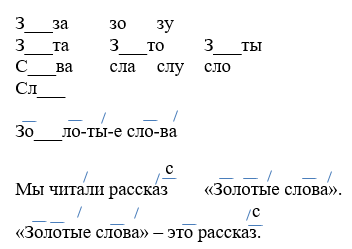 2. Проверка домашнего задания: беседа по рассказу М.М. Зощенко «Золотые слова». Задание. Прочитать вопросы и ответить на них. 3. Выполнение упражнений. Упражнение 1. Как ведёт себя Лёля в ожидании окончания рассказа гостя о спасении пожарного? Найти этот отрывок текста и прочитать.Записать ответ на вопрос в тетрадь: какое правило общения со взрослыми нарушила Лёля? Упражнение 2. Найти по электронному толковому словарю (https://dic.academic.ru/contents.nsf/michelson_old/) значение выражения «сидеть, как на иголках». Выбрать объяснение этого выражения из учебного фразеологического словаря и записать в тетрадь.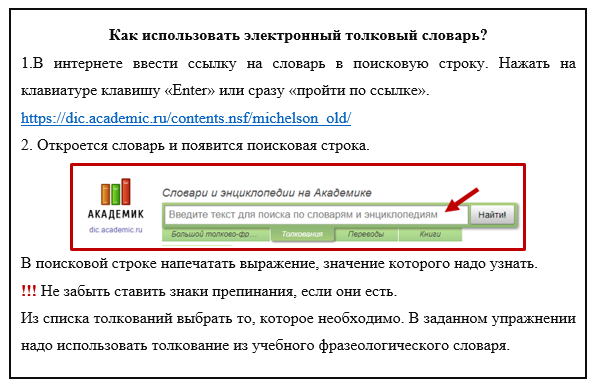 ________________________________________________________________________________________________________________________________________Упражнение 3. Найти в электронном словаре разъяснение выражения «как на иголках» с помощью картинки (http://idioms.chat.ru/). Ответить устно: передаёт ли картинка значение этого выражения?Упражнение 4. Выписать из рассказа предложение с выражением «как на иголках». Переформулировать предложение с использованием сведений, полученных по словарю.________________________________________________________________________________________________________________________________________Упражнение 5. Прочитать план к рассказу. Соотнести иллюстрации к рассказу с пунктами плана (https://vseskazki.su/rasskazi-zoschenko/zolotye-slova.html). 1. Совместные ужины со взрослыми – любимое занятие детей.2. Спасение пожарного: рассказ начальника.3. Лёля и Минька вступают в диалог.4.Запрет и новое разрешение отца на совместные ужины детей со взрослыми.5. Испорченный чай.6. Гнев важного гостя.7. Не гадкие, а глупые дети.4. Разбор домашнего задания.***Составление план-схемы по содержанию рассказа М.М. Зощенко «Золотые слова» с помощью условных обозначений и опорных слов, словосочетаний, предложений. План-схема к рассказу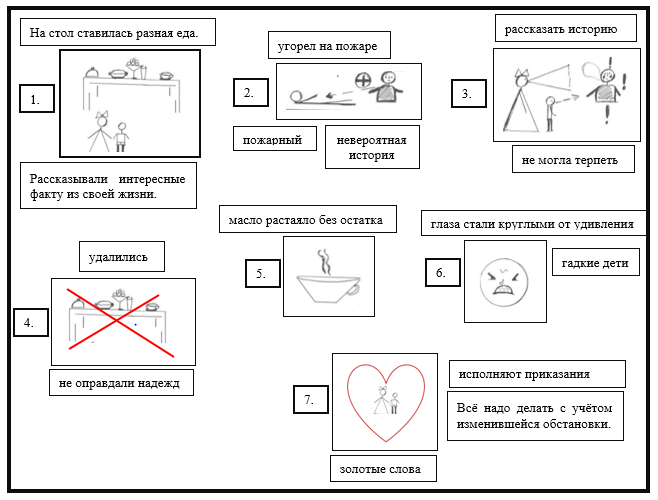 ***Объяснение значения словосочетаний по фразеологическому словарю и составление с ними предложений: «золотые слова», «золотые руки», «золотое сердце», «золотой характер»:золотые слова – (значение по словарю) _______________________________________________________________________________________________Предложение. __________________________________________________________________________________________________________________золотые руки – (значение по словарю) _______________________________________________________________________________________________Предложение. __________________________________________________________________________________________________________________золотое сердце – (значение по словарю) _______________________________________________________________________________________________Предложение. __________________________________________________________________________________________________________________золотой характер – (значение по словарю) ____________________________________________________________________________________________Предложение. __________________________________________________________________________________________________________________План урока № 21.Фонетическая зарядка.2. Проверка домашнего задания: установленных значений фразеологизмов и составленных предложений.Зарядка для глаз.3. Выполнение упражнений:– установление влияния событий на смену эмоций детей-героев рассказа;– выбор другого названия рассказа,динамическая пауза;– подбор однокоренных слов к заданному слову,– составление предложений.4. Устный пересказ текста по самостоятельно составленным графическим схемам.5. Разбор домашнего задания.1. Фонетическая зарядка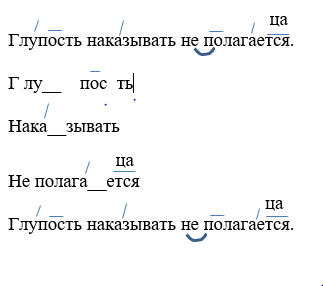 2. Проверка домашнего задания: – прочитать записанные толкования фразеологизмов;– прочитать составленные предложения.3. Выполнение упражнений.Упражнение 1. Записать в таблицу эмоции и чувства детей, которые они испытывают в разных ситуациях. При затруднениях использовать справочные слова: выбирать из них только те, которые подходят к ситуации.Упражнение 2. Предложить и записать другое название рассказа. Устно объяснить свой выбор.______________________________________________________________________________________________________________________________Упражнение 3. С опорой на вопрос подобрать и записать однокоренные слова к слову «глупость»:Кто? ________________________________________________________Какой? ______________________________________________________Как? ________________________________________________________Упражнение 4. Выписать из рассказа предложение со словосочетанием «глупые замечания». Какое значение слово «замечание» имеет в этом тексте?Самостоятельно составить и записать 2 предложения со словом «замечания» в разных значениях, которые указаны в словарике.4. Устный пересказ текста по план-схеме.Задание: кратко пересказать текст по схеме, подготовленной при выполнении домашнего задания.5. Разбор домашнего задания.Написать краткое изложение рассказа М.М. Зощенко «Золотые слова» на план-схему и словесный план к уроку № 1.________________________________________________________________________________________________________________________________________________________________________________________________________________________________________________________________________________________________________________________________________________________________________________________________________________________________________________________________________________________________________________________При проведении уроков в онлайн-режиме с обучающимися, имеющими нарушения слуха, следует учесть следующие требования к речи учителя:– замедлить темп речи;– воспроизводить речевой материал чётко, как и в процессе офлайн-работы, но немного утрированно;– при предъявлении устных инструкций пользоваться преимущественно простыми предложениями небольшой длины, исключая сложные и осложнённые синтаксические конструкции.Важно также принять во внимание, что при планировании онлайн-урока требуется не только определить его содержание, но и подготовить такое занятие технически, выбирая наиболее прямлёные и рациональные формы, методические приёмы обучения, средства коррекционного воздействия, руководствуясь структурой нарушения и особыми образовательными потребностями школьников с нарушениями слуха. Адекватно организованная работа в удалённом режиме позволит на протяжении всего урока удерживать внимание обучающихся, стимулировать их речевую и познавательную активность.ЗаключениеНесмотря на реализацию образовательно-коррекционного процесса в удалённом формате, учитель располагает возможностью организовать деятельность школьников с нарушениями слуха для успешного освоения ими программного материала благодаря использованию современных технических средств. При этом ПК и мобильные приложения, обеспечивающие видеоконференцсвязь, выступают в качестве инструмента обучения, способа предоставления и получения информации. Центральная роль на онлайн-уроке продолжает оставаться у учителя, как в процессе осуществления деятельности в формате онлайн. Именно учитель определяет оптимальный темп работы школьников с нарушениями слуха, дозирует объём материала, подлежащего целенаправленной отработке в процессе учебного занятия. В условиях дистанционного обучения работа на уроках развития речи, как и при её традиционной реализации, предусматривает её осуществление по каждому из трёх направлений, получивших научное обоснование в трудах ведущих отечественных учёных в области сурдопедагогики (С.А. Зыков, Т.С. Зыкова, Л.П. Носкова и др.): развитие у обучающихся языковой способности, разных видов речевой деятельности и ознакомление школьников с системным устройством языка. Выбор приемлемых для онлайн-работы видов деятельности, типов упражнений, организационных форм работы со школьниками, в том числе проиллюстрированных в материалах представленного пособия, обеспечивает возможность стимулировать речевую и познавательную активность обучающихся с нарушениями слуха, обеспечивать освоение ими удобных современных способов извлечения информации и безопасных способов её использования.Все используемые на онлайн-уроках виды деятельности, формы и способы работы должны обеспечивать достижение задач данного учебного курса, а именно:– развитие способности использовать возможности языка как средства коммуникации и познания;– совершенствование словарного запаса (в т.ч. за счёт лексических единиц, выражающих морально-этическую оценку, нравственные понятия и чувства, а также слов с переносным значением и др.);– развитие способности понимать и употреблять в самостоятельной речи (устной и письменной) синтаксические конструкции разных структур; совершенствование умений отражать речевыми средствами связи между предметами и явлениями;– развитие умений пользоваться в самостоятельной речи разными группами диалогических единств – в зависимости от их коммуникативной функции;– развитие умений осуществлять адекватную структурно-смысловую организацию монологов разного функционально-стилистического типа: строить повествования, описания, рассуждения, а также тексты смешанного типа;– совершенствование речевого поведения обучающихся, способности к конструктивному взаимодействию с окружающими людьми на основе норм морали, правил культуры общения;– воспитание потребности в познании культуры страны, родного народа, в укреплении культурных традиций; содействие инкультурации личности обучающихся в целом.В период дистанционного обучения методическая работа педагогического коллектива также может быть переведена в онлайн-формат. В частности, видеозапись онлайн-уроков позволяет осуществлять их последующий анализ, демонстрацию педагогическому сообществу наиболее эффективных приёмов дистанционного обучения, а также тиражирование среди коллег и родительского сообщества успешных практик реализации образовательно-коррекционной работы с использованием ДОТ.Рекомендуемая литератураБыкова Л.М., Горбунова Е.А., Зыкова Т.С., Носкова Л.П. Методика преподавания русского языка в школе глухих / под ред. Л.М. Быковой. – М.: Владос, 2002. – 400 с.Выготский Л.С. Педагогическая психология. – М.: Педагогика, 1991. – 480 с.Зикеев А.Г. Развитие речи на уроках грамматики. Учебно-практическое пособие для учащихся 5 – 7 классов общеобразовательных учреждений (Выпуск 1). – М.: Институт учебника «Пайдейя», 2000. – 144 с.Зыков С.А. Проблемы сурдопедагогики. – М: Загрей, 1997. – 232 с.Колтуненко И.В., Носкова Л.П. Обучение русскому языку в V–VII классах школ глухих: Пособие для учителей. – М.: Просвещение, 1982. – 144 с.Комаров К.В. Методика обучения русскому языку в школе для слабослышащих детей. – М.: ООО «Издательский дом «ОНИКС 21 век», 2005. – 223 с.Кузьмичева Е.П. Методика развития слухового восприятия глухих учащихся: 1-12 классы: пособие для учителя. – М.: Просвещение, 1991. – 160 с.Кузьмичёва Е.П., Яхнина Е.З. Обучение глухих детей восприятию и воспроизведению устной речи: Учебное пособие для вузов по направлению «Специальное (дефектологическое) образование» (профиль «Сурдопедагогика») / Под ред. Н.М. Назаровой. – 2. изд. стер. – М.: Academia, 2014. – 331 с.Четверикова Т.Ю., Синевич О.Ю. Методические ориентиры профессиональной деятельности сурдопедагога при проектировании уроков развития речи // Познание и деятельность: от прошлого к настоящему. Материалы II Всероссийской меж дисциплинарной конференции (03.12.2020 г.). – Омск: Изд-во ОмГПУ, 2020. – С. 225 – 230. Четверикова Т.Ю. Развитие речи как учебный предмет в системе цензового специального образования обучающихся с нарушениями слуха // Наука и общество: Проблемы современных исследований. ХIV Международная научно-практическая конференция (29.04.2020 г.). – в 2 ч. – Омск: Изд-во «Омская гуманитарная академия», 2020. – С. 161 – 165.Яхнина Е.З., Четверикова Т.Ю., Отдельнова Н.С. Научно-методические подходы к проектированию примерных адаптированных основных общеобразовательных программ основного общего образования обучающихся с нарушениями слуха // Воспитание и обучение детей с нарушениями в развитии. – 2019. – №8. – С. 48 – 57. Яхнина Е.З. Развитие восприятия и воспроизведения устной речи у глухих обучающихся при реализации адаптированных основных общеобразовательных программ основного общего образования // Воспитание и обучение детей с нарушениями в развитии. – № 7. – 2019. – С. 16 – 25.КлассыПродолжительность работы (мин.)I дополнительный и I10II–V15VI–VII20VIII–IX25X–XIПервый час учебного занятия – 30Второй и последующие часы – 20Вариант ПАООП ОООВариант ПАООП ОООклассыклассыклассыклассыклассыклассыВариант ПАООП ОООВариант ПАООП ООО5678910Вариант 1.2Вариант 1.2333112Вариант 2.2отделение I22221-Вариант 2.2отделение II311112Вариант 1.2 АООП ОООВариант 1.2 АООП ООО5–6 классы7–10 классы«Школьная жизнь (Изучаем школьные предметы)», «Моя страна (мой город и др.)», «Новости в стране (за рубежом, в городе, школе и др.)», «Общаемся в школе (дома, в транспорте, в поликлинике, в театре и др.), «Я и мои друзья (моя семья)», «Здоровый образ жизни», «Отдых, развлечения», «Природа и человек», «Человек в городе», «Жизнь без опасностей», «Дружба и настоящий друг», «Отношения в семье», «Вежливость (речевой этикет)», «Деловые документы», «Школьные мероприятия», «Любимые праздники», «Интересные профессии»,«Полезные советы», «Моё будущее».«Человек в обществе», «Культура общения», «Мировая художественная культура», «Природа и человек», «Деловые документы», «Изучаем школьные предметы». Примечание: в 10 классе тематический раздел «Изучаем школьные предметы» дополнен подразделом «Готовимся к экзаменам».Вариант 2.2 АООП ОООВариант 2.2 АООП ООО1 отделение (5 класс),2 отделение (5–6 классы)1 отделение (6–9 классы),2 отделение (7–10 классы)«Школьная жизнь (Изучаем школьные предметы)», «Моя страна (мой город и др.)», «Новости в стране (за рубежом, в городе, школе и др.)», «Общаемся в школе (дома, в транспорте, в поликлинике, в театре и др.), «Я и мои друзья (моя семья)», «Здоровый образ жизни», «Отдых, развлечения», «Природа и человек», «Человек в городе», «Жизнь без опасностей», «Дружба и настоящий друг», «Отношения в семье», «Вежливость (речевой этикет)», «Деловые документы», «Школьные мероприятия», «Любимые праздники», «Интересные профессии», «Полезные советы», «Моё будущее».«Человек в обществе», «Культура общения», «Мировая художественная культура», «Природа и человек», «Деловые документы», «Изучаем школьные предметы». Примечание: на последнем году обучения тематический раздел «Изучаем школьные предметы» дополнен подразделом «Готовимся к экзаменам».III четверть – 30 часов (3 часа в неделю)III четверть – 30 часов (3 часа в неделю)III четверть – 30 часов (3 часа в неделю)III четверть – 30 часов (3 часа в неделю)III четверть – 30 часов (3 часа в неделю)№По плануФактическиЧасыДата1.Отдых и развлечение1. Вспомним зимние каникулы2. Глупость наказывать не полагается (по рассказу М.М. Зощенко «Золотые слова») (сжатый пересказ текста по плану)3. Народные традиции гостеприимства (устное сообщение с опорой на фотографии и рисунки)1. Глупость наказывать не полагается (по рассказу М.М. Зощенко «Золотые слова») (сжатое изложение текста по плану и с опорой на исходный рассказ)2. Народные традиции гостеприимства (устные и письменные сообщения с опорой на фотографии)222.Интересные профессии1. Старые и исчезнувшие профессии (рассказ по репродукции картины С.И. Грибкова «Водовоз»)2. Знаменитые путешественники современности (изложение текста об одном из путешественников: капитане Кусто, Ю. Синкевиче, Н. Дроздове, Ф. Конюхове или др.)1. Старые и исчезнувшие профессии (письменный рассказ по репродукции картины С.И. Грибкова «Водовоз»)2. Знаменитые путешественники современности (выступление перед одноклассниками с подготовленным сообщением и презентацией об одном из путешественников: капитане Кусто, Ю. Синкевиче, Н. Дроздове, Ф. Конюхове или др.)223.Деловые документы1. Бытовая записка (отличие бытовой официально-деловых документов)2. Деловое письмо. Объяснительная записка3. Электронные письма и sms-сообщения в деловой коммуникации1. Электронные письма и sms-сообщения в деловой коммуникации (составление сообщений по заданным ситуациям)14.Общаемся в школе (дома, в транспорте, в поликлинике, в театре и др.)1. Деловое и дружеское общение в школе: «ученик – учитель», «ученик – ученик (приятели, товарищи)» (трансформация диалогов в повествовательный рассказ)2. Общение и культура коммуникации в общественных местах (общие сведения)3. В транспорте4. В поликлинике5. В театре1. Деловое и дружеское общение в школе: «ученик – учитель», «ученик – ученик (приятели, товарищи)» (трансформация диалогов в повествовательный рассказ)2. Общение и культура коммуникации в общественных местах: общие сведения (формулирование правил поведения в общественных местах, составление сообщений/диалогов с опорой на иллюстрации с соблюдением правил культуры коммуникации)215.Жизнь без опасностей1. Безопасное поведение при гололёде и оттепели2. Безопасное поведение при ледоходе (повествовательный рассказ по сюжетной картинке / серии картинок «На реке» с опорой на план)3. Безопасное поведение на улице1. Безопасное поведение при ледоходе (повествовательный рассказ по сюжетной картинке / серии картинок «На реке» с опорой на план)2. Безопасное поведение на улице: незнакомые, чужие люди (трансформация повествовательного рассказа в диалог)216.Школьные мероприятия1. День защитника Отечества: школьный праздник2. Празднование Дня 8 марта3. Масленица: смысл и традиции проведения праздника1. День защитника Отечества (составление сообщений на основе личного опыта)2. Празднование Дня 8 марта (составление сообщений на основе личного опыта)3. Масленица: смысл и традиции проведения праздника (анализ текста, выполнение лексико-грамматических упражнений)1127.Вежливость (речевой этикет)1. Обращение, приветствие, прощание, формулы вежливости и взаимопонимания2. Благодарность, совет, предложение, сочувствие3. Нарушения речевого этикета, вероятные последствия. 4. Замечания и предупреждения, реакция на них1. Обращение, приветствие, прощание, формулы вежливости и взаимопонимания (составление сообщений по заданным ситуациям и иллюстрациям)Благодарность, совет, предложение, сочувствие (составление сообщений по заданным ситуациям и иллюстрациям)218.Дружба и настоящий друг1. Мой лучший друг2. Не имей сто рублей, а имей сто друзей3. Настоящий друг (пересказ текста по плану)Мой лучший друг (трансформация повествовательного рассказа в серию диалогов)Настоящий друг (составление текста по плану)129.Природа и человек1. Характеристика главного героя рассказа В.П. Астафьева «Васюткино озеро»: письменный рассказ-описание (контрольное сочинение: рубежный контроль за 3 четверть)2. Забота человека о животныхХарактеристика главного героя рассказа В.П. Астафьева «Васюткино озеро»: письменный рассказ-описание (контрольное сочинение: рубежный контроль за 3 четверть)Работа над ошибками (по содержанию контрольной работы)Забота человека о животных (составление сообщений по картинкам)11110.Школьная жизнь (изучаем школьные предметы)1. Мои успехи2. Чему я научился на уроках математикиМои дистанционные уроки (составление сообщений на основе личного опыта)Мои успехи (составление сообщений на основе личного опыта)11Тема урока – Тема урока – Цель урока:Цель урока:План урока:Основное содержание урока1. 2. 3. И так далееСобытияЭмоции и чувства героевСовместные ужины со взрослыми.Содержание рассказа папиного начальника.Продолжительность рассказа папиного начальника.Гнев начальника после слов Лёли «Это что!».Наказание Лёли: шлепок от мамы.Замечание бабушки, сделанное Лёле за её невежливое поведение.Запрет ужинать вместе со взрослыми.